CHARACTERIZATIONCharacterization is the method used by a writer to develop a character. The method includes (1) showing the character's appearance, (2) displaying the character's actions, (3) revealing the character's thoughts, (4) letting the character speak, and (5) getting the reactions of others.
				~http://www.tnellen.com/cybereng/lit_terms/characterization.html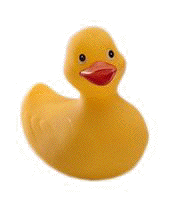 Worksheet on which to create your duck's identify.Name:Your Name________________________________Trait 1Trait 2Trait 3Trait 4